Развитие речи.Тема: ПРАЗДНИК «КАПУСТНИЦА».Дата проведения: 29 октября 2015 г.Воспитатель: Глушкова О.В.Возраст: 3-4 года Группа «Пчелки»Цель: Расширить представление об осенних явлениях в природе, о работе крестьян осенью.Материал: Маски «Овощи», капуста, корыто, домотканная дорожка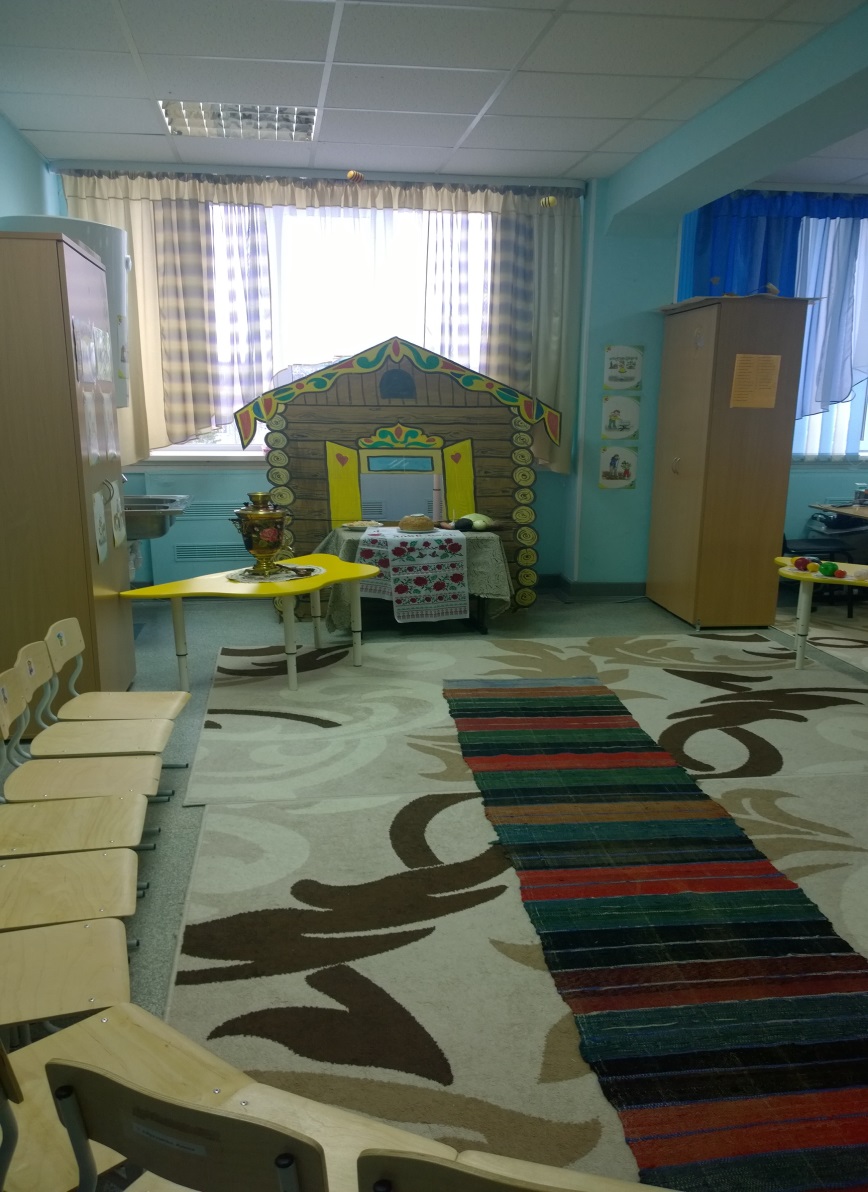 Содержание деятельностиДети входят, их встречает хозяйка.Хозяйка. Просим, просим в избу. Красному гостю - красное место. Здравствуйте,  мои дорогие. Проходите,  будьте как дома. Будем песни петь, шутить, капусту рубить.- Вот и наступила поздняя осень. Собрали последний урожай с полей, срубили капусту. И начались на Руси веселые вечеринки в честь капусты – «Капустница».  Нарядно одетые девушки-крестьянки обходили все дома своей деревни с песнями и помогали хозяевам рубить капусту. Хозяйка в этот день пекла пироги с капустой и угощала ими своих гостей. Вот и мы сегодня будем рубить капусту.На капустник, на капустникПриглашаю весь народ,Пусть танцует и кружится Наш веселый хоровод.Все берутся за руки и кружатся в хороводе.Хозяйка. Сегодня в нашем хороводе                 Все, что растет в огороде.Дети по очереди делают шаг вперед и называют овощи.Морковка, репка и картошка,Два зелененьких горошка,Четыре молодца – зеленых огурца,Силач-пузатый кабачок,Его дружок – сосед-лучок,Свекла с редискою-подружкой, Укроп с красавицей петрушкойВажные сеньоры-зазнайки-помидоры.Хозяйка. Вроде все, а где капуста?                 Без нее в тарелке пусто.                 Раз капусты не видать,                 Нам «Капустник» не начать.                 Ну-ка песню запоем,                 Куму в гости позовем.Поют песню «Капуста» (входит кума Капуста).Капуста. Я наряды примеряла!                Ведь у меня сто одежек                И все без застежек.                Не могу удержаться,                Я люблю наряжаться!               Не зря я огородница,               Зовусь большою модницей!Хвастает нарядом.Капуста. Все равно я всех милее,                 И круглее, и белее!Хозяйка. Тебе, кума, почет и честь,                 Но и других немало есть,                 Овощей разных,                 Зеленых, желтых, красных.Сценка «Спор овощей»ОВОЩИ:   Кто из нас, из овощей, и нужнее, и вкусней?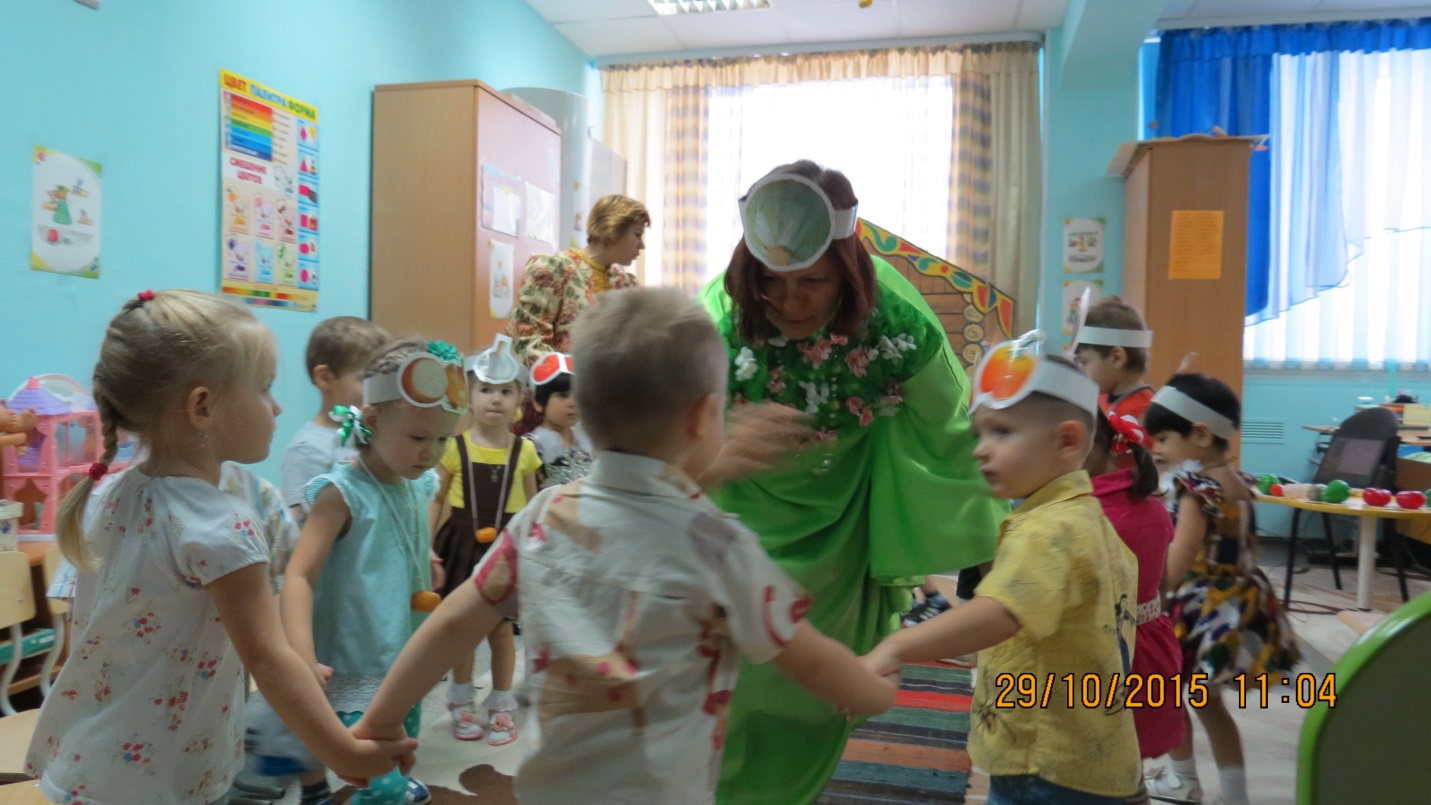 МОРКОВКАЯ- красавица морковка.Вы меня грызете ловко.КАРТОФЕЛЬЯ-рассыпчатый картофель.Вы меня узнали в профиль.ПОМИДОРА я –сочный помидор-Вкусненький и красный.Я с утра надел костюмНа себя атласный.ЛУКГоворят, я горький,Говорят, я сладкий.Стрелочкой зеленойЯ расту на грядке.Я полезный самыйВ том даю я слово.Лук зеленый ешьте, Будете здоровы!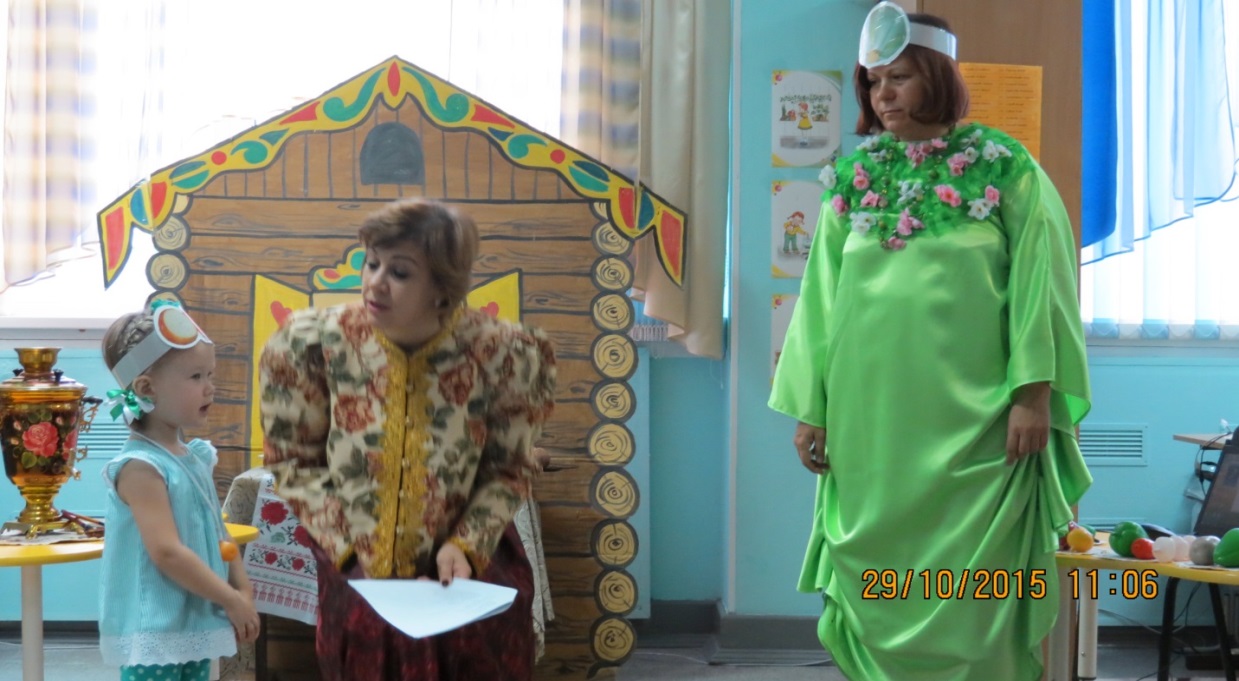 СВЕКЛАЯ круглая, я крепкая, Темно-красные бока,Свекла молодая,Сладкая такая!Я гожусь на обедИ в борщи, и в винегрет!РЕПКАЯ на солнышко похожа,Я росла на грядке тоже.Сладкая да крепкая,Называюсь репкою.Вкус у меня особый,Возьми, дружок, попробуй!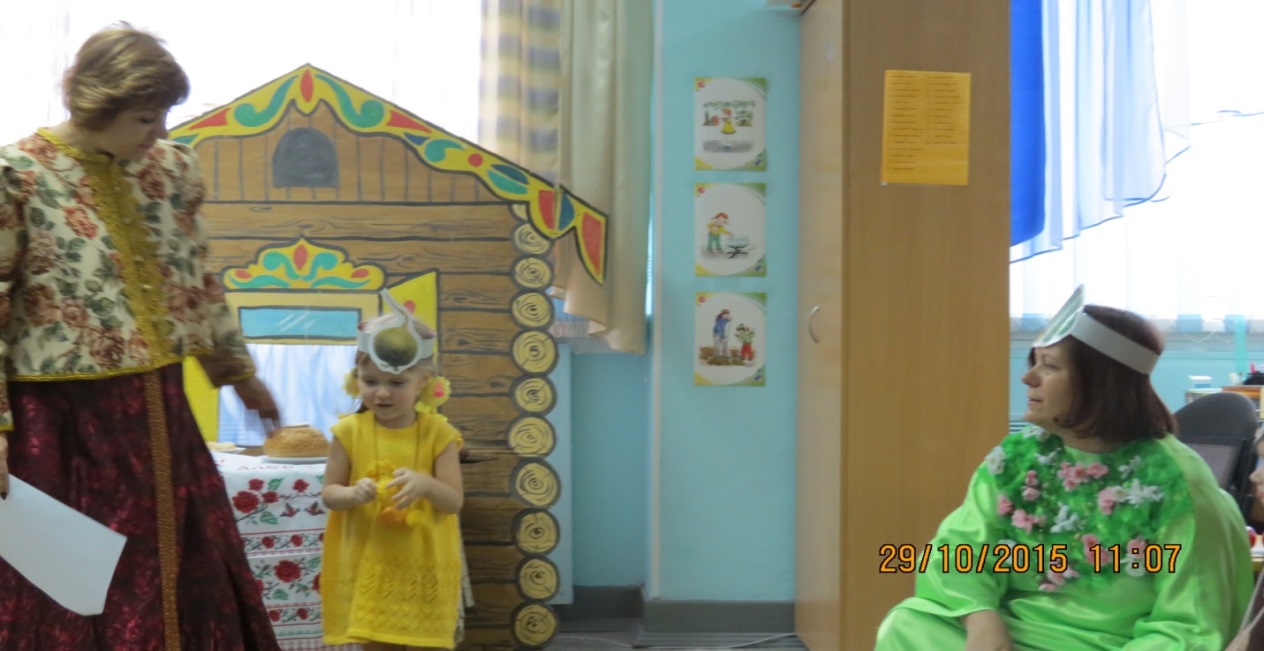 Хозяйка. Полно, овощи, шуметь,                 Не пора ли песню спеть!Песня «Как у бабушки козел». Раздается стук в дверь.Хозяйка. Кто там в двери ломится?                Что за гость торопится?Появляется кукла- Козел.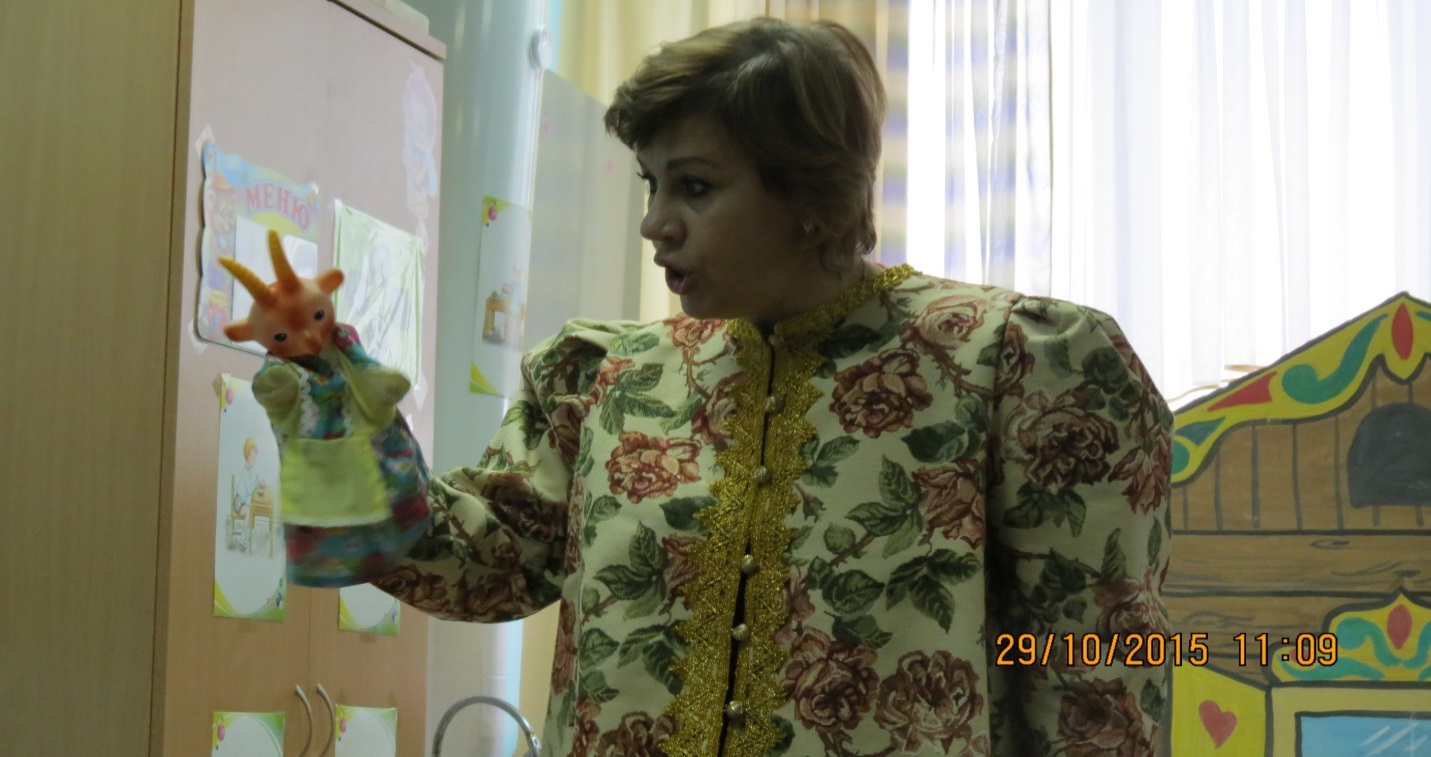 Козел.Это кто тут надо мной насмехается?Над седым, над пожилым потешается?Вот я вам покажу!На рога-то посажу!  (Грозит рукой)Хозяйка.Перестань, козел, бранитьсяДавай с нами веселиться!Игра «Шел козел по лесу»Хозяйка.Ох, и грозен ты, брат,Напугал всех ребят,Как тебя усмирить,Может быть, подкормить?Капуста.Любят детишки мои кочерыжки. Хочешь, я тебя угостим?Козел. Вот спасибо!Хозяйка. В народе говорят: «Делу- время, потехе-час».Довольно прохлаждаться,Пора за дело браться!Ты, кума-капустница,Печь пироги искусница,Тебе и тесто месить,Угощенье творить.Козел. Ме-е-е-е-е-е., а что мне делать?Хозяйка.Скучать не придется,И тебе дело найдется.Капусту рубить,Чтоб в пирог положить,Ну а мы, чем можем,Вам с кумой поможем!Пальчиковая игра «Мы капусту рубим».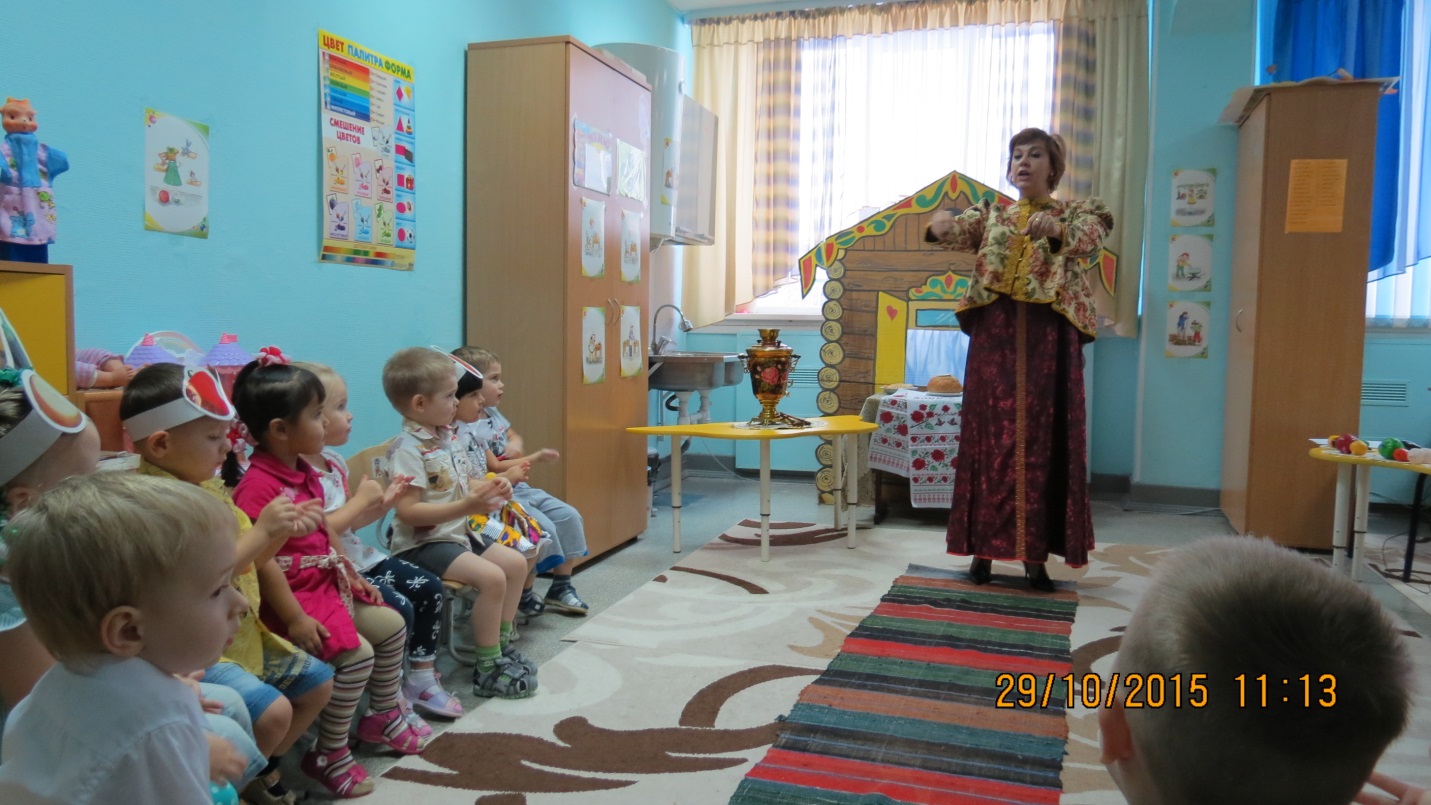 Хозяйка.Пока пирогов ждем,Песню веселую заведем.Звучит песня «К нам гости пришли»Капуста вносит пироги.Капуста.А вот и угощенье,Все на удивление!Хозяйка.Налетайте, не стесняйтесь,Пирогами угощайтесь.